				СБОРНЫЕ ЭКСКУРСИИ	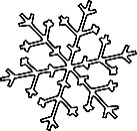 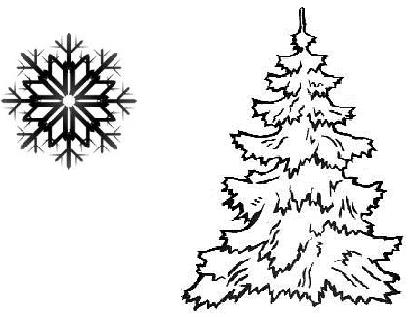 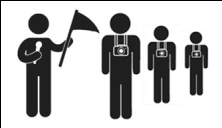 1 – 16 декабря 2018 года  ПЕШЕХОДНЫЕ ЭКСКУРСИИ ПО ИСТОРИЧЕСКОМУ ЦЕНТРУБилеты на экскурсии можно приобрести в «Красной Избе» и в кассах музеев Кремля. Сбор на пешеходные экскурсии – у «Памятника Тысячелетию России» (если иное не указано в примечаниях).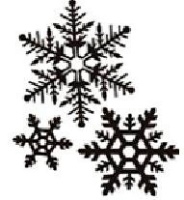 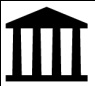 МУЗЕЙНЫЕ ВЫСТАВКИ1 – 16 декабря 2018 года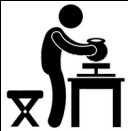 ТВОРЧЕСКИЕ ЭКСКУРСИИ И МАСТЕР-КЛАССЫНа эти экскурсии и мастер-классы мы рекомендуем записываться заранее по телефонам.История Великого Новгорода – Авторские экскурсии(Новгородский Кремль, история Софийского собора, панорама Ярославова Дворища)Цена: взрослые - 250 руб., льготные – 220 руб. (для группы от 4 чел.) Менее 4 чел. – 1000 руб.Билеты и сбор у памятника Тысячелетию России. Продолжительность – 1 ч. 15 мин.10:15; 11:45По предварительной записи:+7 905 290 35 86,+7 905 292 83 04Экскурсия по Кремлю с выходом на боевой ход крепостиЦена: 270 рублей для взрослых, 200 рублей – льготные, дошк. –  50 руб.Продолжительность – 1,5 часаЕжедневно10:30Экскурсия по Кремлю, Софийскому собору и Ярославову дворúщуЦена: 340 рублей для взрослых, 270 рублей – льготные, дошк. –  50 руб.Продолжительность – 2 часаЕжедневно13:00Экскурсия по Кремлю, Владычной (Грановитой) палате и Ярославову дворúщуЦена: 340 рублей для взрослых, 270 рублей – льготные, дошк. –  50 руб.Билеты: информ. центр музея, касса исторического музеяПродолжительность – 2 часаЕжедневно: 15:00(3, 5 и 10 декабря вместо Грановитой палаты – Софийский собор)Экскурсия по Кремлю и Софийскому собору Цена: 270 рублей для взрослых, 200 рублей – льготные, дошк. –  50 руб.Продолжительность – 1,5 часаЕжедневно16:00«Прогулка по Кремлю со Статским Советником».Жизнь горожан в губернском Новгороде XIX века. Торжества по случаю открытия памятника Тысячелетию России. Цена: 300 руб. – для взрослых, 250 рублей – льготныеСбор у информ. центра музея, Сенная пл., Важня. Продолжительность – 1,5 часаВс 14:00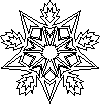 ЭКСКУРСИИ ПО МУЗЕЙНЫМ ВЫСТАВКАМ1 – 16 декабря 2018 годаЭКСКУРСИИ ПО МУЗЕЙНЫМ ВЫСТАВКАМ1 – 16 декабря 2018 годаИСТОРИЧЕСКИЙ МУЗЕЙ (Главного здания музея, Кремль 4)ИСТОРИЧЕСКИЙ МУЗЕЙ (Главного здания музея, Кремль 4)«На древнем Торге с купцом Готтлобом». Интерактивная программа в залах исторической экспозиции: знакомство с купеческой жизнью крупного средневекового торгового города, купеческими хитростями и байками, «товарами разными» и «мерилами торговыми», развлечениями на торгуЦена: 250 руб. – взрослые, 200 руб. – пенсионеры, студенты, 100 руб. – школьникиСб14:00Всероссийская акция «Музей для всех! День инклюзии». Бесплатные экскурсии по выставке «О монастыре Иверском на Святом озере»- для маломобильных посетителей- для слабовидящих посетителей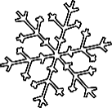 3 декабря: 11:003 декабря: 14:00ГРАНОВИТАЯ (ВЛАДЫЧНАЯ) ПАЛАТА (Новгородский Кремль)ГРАНОВИТАЯ (ВЛАДЫЧНАЯ) ПАЛАТА (Новгородский Кремль)Экскурсия по экспозициям «Палата архиепископа Евфимия II на Владычном дворе Новгородского Кремля» и «Ювелирное и декоративно-прикладное искусство V-XIX вв»Цена: 250 руб. – взрослые; 200 руб. – пенсионеры, студенты; 100 руб. – школьникиВт – Пт (кроме 5 декабря): 12:00Сб, Вс: 12:00; 14:00ЦЕНТР РЕСТАВРАЦИИ МОНУМЕНТАЛЬНОЙ ЖИВОПИСИ (Антоново, Западный корпус)ЦЕНТР РЕСТАВРАЦИИ МОНУМЕНТАЛЬНОЙ ЖИВОПИСИ (Антоново, Западный корпус)Экскурсия по мастерским. Знакомство с работой реставраторов над фресками ц. Успения на Волотовом поле XIV в. Цена: 200 руб. – взрослые; 150 руб. – льготныеЧт: 16:00Сб: 14:00ЦЕНТР МУЗЫКАЛЬНЫХ ДРЕВНОСТЕЙ В.И. ПОВЕТКИНА (ул. Ильина, 9Б)ЦЕНТР МУЗЫКАЛЬНЫХ ДРЕВНОСТЕЙ В.И. ПОВЕТКИНА (ул. Ильина, 9Б)Экскурсии «Мир Центра музыкальных древностей» (Вт – Пт) и «Звучащий мир Древнего Новгорода» (Сб – Вс)Цена: 200 руб. – взрослые; 100 руб. – пенсионеры, студенты, школьникиВт – Вс 14:00СОКОЛИНЫЙ ДВОР (Южная часть Кремля)СОКОЛИНЫЙ ДВОР (Южная часть Кремля)Интерактивная выставка дневных и ночных хищных птиц с информационными материалами об истории и традициях соколиной охоты на Руси Цена: 150 руб. – взрослые; 100 руб. – пенсионеры, учащиеся; до 7 лет – бесплатноСр – Вс:11:00 – 18:00ЯРОСЛАВО ДВОРИЩЕЯРОСЛАВО ДВОРИЩЕМУЛЬТИМЕДИЙНАЯ ПАНОРАМА В НИКОЛЬСКОМ СОБОРЕ
 Фильм 1 «Великий Торг и Княжий двор» дает уникальную возможность окунуться в атмосферу древнего города, услышать голоса новгородского Торга, узнать, где собиралось Вече, и заседал купеческий судФильм 2 «Никольский собор». В фильме ведётся рассказ об архитектуре и живописи собора, а также воссоздан пятиярусный иконостас храма из более, чем сорока икон, которые находились в нем вплоть до 80-х годов XX векаЕжедневно (кроме Пн, Вт): 10:00 – 18:00Цена: 100 рублей – взрослые, 50 рублей – учащиеся.Детский музейный центр (Кремль, Судейский городок 3)Детский музейный центр (Кремль, Судейский городок 3)Детский музейный центр (Кремль, Судейский городок 3)Детский музейный центр (Кремль, Судейский городок 3)Экскурсии и мастер-классыЦена: 200 рублей – взрослые, учащиеся,150 рублей – дошкольникиУзнайте больше:+7 (816 2) 77 40 541 декабря в 10:30 – мастер-класс «Мы лепили, мы лепили…» по лепке из глины (0+)1 декабря в 12:00 – познавательно-игровая программа «В стране далёкого детства» на выставке «Хранители детства». Советские игрушки 20–80-х гг. XX века» (6+). 1 декабря в 15:00 – мастер-класс «Какого цвета снег» по живописи на Новогодней выставке (6+)2 декабря в 12:00 – семейный праздник «Зима пришла! Трескуна привела!». Интерактивная программа с уличным представлением, мастер-классами и встречей с Дедом Трескуном (0+)2 декабря в 15:00 – экскурсия «Вспоминая детство» с практическим занятием на выставке «Хранители детства. Советские игрушки 20–80-х гг. XX века» (6+)8 декабря в 12:00 – игровая программа «А игрушки не растут» на выставке «Хранители детства. Советские игрушки 20–80-х гг. XX века» (6+)8 декабря в 15:00 – авторская экскурсия «Великий город – Великий Новгород» старшего научного сотрудника Новгородского музея-заповедника В.Н. Варнаева (12+). Сбор в Детском музейном центре9 декабря в 12:00 – «В гостях у Деда Трескуна» – встреча с Дедом Трескуном на выставке (0+)9 декабря в 15:00 – интерактивная электронная игра «Герои Отечества» (12+)15 декабря в 12:00 – познавательно-игровая программа «Новогодние приключения» (6+)15 декабря в 15:00 – игра-реконструкция на макете «Ледовое побоище. 1242 г.» (12+)16 декабря в 12:00 – «В гостях у Деда Трескуна» – встреча с Дедом Трескуном на выставке (0+)16 декабря в 15:00 – интерактивная программа «Этот старый Новый год» на выставке (6+)1 декабря в 10:30 – мастер-класс «Мы лепили, мы лепили…» по лепке из глины (0+)1 декабря в 12:00 – познавательно-игровая программа «В стране далёкого детства» на выставке «Хранители детства». Советские игрушки 20–80-х гг. XX века» (6+). 1 декабря в 15:00 – мастер-класс «Какого цвета снег» по живописи на Новогодней выставке (6+)2 декабря в 12:00 – семейный праздник «Зима пришла! Трескуна привела!». Интерактивная программа с уличным представлением, мастер-классами и встречей с Дедом Трескуном (0+)2 декабря в 15:00 – экскурсия «Вспоминая детство» с практическим занятием на выставке «Хранители детства. Советские игрушки 20–80-х гг. XX века» (6+)8 декабря в 12:00 – игровая программа «А игрушки не растут» на выставке «Хранители детства. Советские игрушки 20–80-х гг. XX века» (6+)8 декабря в 15:00 – авторская экскурсия «Великий город – Великий Новгород» старшего научного сотрудника Новгородского музея-заповедника В.Н. Варнаева (12+). Сбор в Детском музейном центре9 декабря в 12:00 – «В гостях у Деда Трескуна» – встреча с Дедом Трескуном на выставке (0+)9 декабря в 15:00 – интерактивная электронная игра «Герои Отечества» (12+)15 декабря в 12:00 – познавательно-игровая программа «Новогодние приключения» (6+)15 декабря в 15:00 – игра-реконструкция на макете «Ледовое побоище. 1242 г.» (12+)16 декабря в 12:00 – «В гостях у Деда Трескуна» – встреча с Дедом Трескуном на выставке (0+)16 декабря в 15:00 – интерактивная программа «Этот старый Новый год» на выставке (6+)1 декабря в 10:30 – мастер-класс «Мы лепили, мы лепили…» по лепке из глины (0+)1 декабря в 12:00 – познавательно-игровая программа «В стране далёкого детства» на выставке «Хранители детства». Советские игрушки 20–80-х гг. XX века» (6+). 1 декабря в 15:00 – мастер-класс «Какого цвета снег» по живописи на Новогодней выставке (6+)2 декабря в 12:00 – семейный праздник «Зима пришла! Трескуна привела!». Интерактивная программа с уличным представлением, мастер-классами и встречей с Дедом Трескуном (0+)2 декабря в 15:00 – экскурсия «Вспоминая детство» с практическим занятием на выставке «Хранители детства. Советские игрушки 20–80-х гг. XX века» (6+)8 декабря в 12:00 – игровая программа «А игрушки не растут» на выставке «Хранители детства. Советские игрушки 20–80-х гг. XX века» (6+)8 декабря в 15:00 – авторская экскурсия «Великий город – Великий Новгород» старшего научного сотрудника Новгородского музея-заповедника В.Н. Варнаева (12+). Сбор в Детском музейном центре9 декабря в 12:00 – «В гостях у Деда Трескуна» – встреча с Дедом Трескуном на выставке (0+)9 декабря в 15:00 – интерактивная электронная игра «Герои Отечества» (12+)15 декабря в 12:00 – познавательно-игровая программа «Новогодние приключения» (6+)15 декабря в 15:00 – игра-реконструкция на макете «Ледовое побоище. 1242 г.» (12+)16 декабря в 12:00 – «В гостях у Деда Трескуна» – встреча с Дедом Трескуном на выставке (0+)16 декабря в 15:00 – интерактивная программа «Этот старый Новый год» на выставке (6+)ЦЕРКОВЬ ЖЁН МИРОНОСИЦ (Ярославово дворище, ул. Никольская, 3)ЦЕРКОВЬ ЖЁН МИРОНОСИЦ (Ярославово дворище, ул. Никольская, 3)ЦЕРКОВЬ ЖЁН МИРОНОСИЦ (Ярославово дворище, ул. Никольская, 3)ЦЕРКОВЬ ЖЁН МИРОНОСИЦ (Ярославово дворище, ул. Никольская, 3)Мастер-класс по изготовлению обрядовой куклы. Мастер-класс по валянию сувенирных изделий из шерсти.Стоимость: 200 рублей. В другое время запись по телефону: +7 921 696 12 39Мастер-класс по изготовлению обрядовой куклы. Мастер-класс по валянию сувенирных изделий из шерсти.Стоимость: 200 рублей. В другое время запись по телефону: +7 921 696 12 39Пн, Пт, Сб, Вс: 12:00Пн, Пт, Сб, Вс: 14:00Пн, Пт, Сб, Вс: 12:00Пн, Пт, Сб, Вс: 14:00МУЗЕЙНЫЙ ЦЕХ ФАРФОРА (Десятинный монастырь) МУЗЕЙНЫЙ ЦЕХ ФАРФОРА (Десятинный монастырь) МУЗЕЙНЫЙ ЦЕХ ФАРФОРА (Десятинный монастырь) МУЗЕЙНЫЙ ЦЕХ ФАРФОРА (Десятинный монастырь) Экскурсия в музейный цех фарфораЦена: 170 рублей для взрослых, 120 – льготные. Запись по телефону: +7 911 644 02 91Экскурсия в музейный цех фарфораЦена: 170 рублей для взрослых, 120 – льготные. Запись по телефону: +7 911 644 02 91Экскурсия в музейный цех фарфораЦена: 170 рублей для взрослых, 120 – льготные. Запись по телефону: +7 911 644 02 91Сб, Вс15:00Мастер-класс «Новгородский сувенир» в музейном Цехе фарфораЦена: 250 рублей для взрослых, 200 – льготные. Запись по телефону: +7 911 644 02 91Мастер-класс «Новгородский сувенир» в музейном Цехе фарфораЦена: 250 рублей для взрослых, 200 – льготные. Запись по телефону: +7 911 644 02 91Мастер-класс «Новгородский сувенир» в музейном Цехе фарфораЦена: 250 рублей для взрослых, 200 – льготные. Запись по телефону: +7 911 644 02 91Вс:16:00МУЗЕЙ ХУДОЖЕСТВЕННОЙ КУЛЬТУРЫ НОВГОРОДСКОЙ ЗЕМЛИ (Десятинный монастырь)МУЗЕЙ ХУДОЖЕСТВЕННОЙ КУЛЬТУРЫ НОВГОРОДСКОЙ ЗЕМЛИ (Десятинный монастырь)МУЗЕЙ ХУДОЖЕСТВЕННОЙ КУЛЬТУРЫ НОВГОРОДСКОЙ ЗЕМЛИ (Десятинный монастырь)МУЗЕЙ ХУДОЖЕСТВЕННОЙ КУЛЬТУРЫ НОВГОРОДСКОЙ ЗЕМЛИ (Десятинный монастырь)Мастер-класс «Дедушка Мороз» по росписи гипсовой фигурки или панноЦена: 250 рублей для взрослых, 200 рублей – льготные, дошкольники - 150 рублей. Запись по телефону: +7 (816 2) 77 42 56 Мастер-класс «Дедушка Мороз» по росписи гипсовой фигурки или панноЦена: 250 рублей для взрослых, 200 рублей – льготные, дошкольники - 150 рублей. Запись по телефону: +7 (816 2) 77 42 56 Мастер-класс «Дедушка Мороз» по росписи гипсовой фигурки или панноЦена: 250 рублей для взрослых, 200 рублей – льготные, дошкольники - 150 рублей. Запись по телефону: +7 (816 2) 77 42 56 Сб: 16:00Творческая лаборатория для детей «Калейдоскоп идей»Занятия по рисованию, лепке из пластилина, аппликации, оригамиЦена: 200 рублей. Запись по телефону: +7 (816 2) 77 42 56Творческая лаборатория для детей «Калейдоскоп идей»Занятия по рисованию, лепке из пластилина, аппликации, оригамиЦена: 200 рублей. Запись по телефону: +7 (816 2) 77 42 56Творческая лаборатория для детей «Калейдоскоп идей»Занятия по рисованию, лепке из пластилина, аппликации, оригамиЦена: 200 рублей. Запись по телефону: +7 (816 2) 77 42 56Ср: 17:30Сб: 12:00НОВИНКА! Экскурсии на пивоварню (ул. Б. Санкт-Петербургская, 64)НОВИНКА! Экскурсии на пивоварню (ул. Б. Санкт-Петербургская, 64)НОВИНКА! Экскурсии на пивоварню (ул. Б. Санкт-Петербургская, 64)Мастер-пивовар расскажет и покажет все нюансы приготовления пива, а также проведёт дегустацию нескольких сортов, в том числе и древнерусской медовухи. Вы научитесь правильно понимать оттенки вкусов этого благородного напитка и узнаете историю его происхождения. Цена: 300 рублей. Мастер-пивовар расскажет и покажет все нюансы приготовления пива, а также проведёт дегустацию нескольких сортов, в том числе и древнерусской медовухи. Вы научитесь правильно понимать оттенки вкусов этого благородного напитка и узнаете историю его происхождения. Цена: 300 рублей. Мастер-пивовар расскажет и покажет все нюансы приготовления пива, а также проведёт дегустацию нескольких сортов, в том числе и древнерусской медовухи. Вы научитесь правильно понимать оттенки вкусов этого благородного напитка и узнаете историю его происхождения. Цена: 300 рублей. Ежедневно:14:00 и 16:00